Mẫu số 02/ĐK BẢN VẼ TÁCH THỬA ĐẤT, HỢP THỬA ĐẤT(Kèm theo Đơn đề nghị tách thửa đất, hợp thửa đất)I. Hình thức tách, hợp thửa đất (Ghi rõ: “Tách thửa" hoặc "Hợp thửa” hoặc "Tách thửa đồng thời với hợp thửa”):…………………………………………………………………………………………………………….II. Thửa đất gốc:1. Thửa đất thứ nhất:1.1. Thửa số: .............., tờ bản đồ số: ..........., diện tích: ............... m2, loại đất: ........... ,	 địa chỉ thửa đất: .......... ,	 Giấy chứng nhận: số vào sổ cấp GCN: .......................;	 Cơ quan cấp GCN: ........................ ngày cấp: ...............1.2. Tên người sử dụng đất: …………………,	Giấy tờ nhân thân/pháp nhân số: ……………………………, địa chỉ: ………………………………1.3. Tình hình sử dụng đất: (Ghi sự thay đổi ranh giới thửa đất hiện trạng so với khi cấp GCN, tình hình tranh chấp đất đai, hiện trạng sử dụng đất): …………………………………………………………………2. Thửa đất thứ hai: (ghi như thửa thứ nhất)…………………………………………………………………………………………………………….…………………………………………………………………………………………………………….…………………………………………………………………………………………………………….III. Thửa đất sau khi tách thửa/hợp thửa:1. Mô tả sơ bộ thông tin, mục đích thực hiện tách thửa đất/hợp thửa đất: ……………………………………………………………………..…………………………………………………………………………………………………………….…………………………………………………………………………………………………………….2. Người lập bản vẽ (Ghi: “Người sử dụng đất tự lập ” hoặc ghi tên cơ quan, đơn vị lập bản vẽ): …………………………………3. Tách thửa đất/hợp thửa đất (theo ví dụ minh họa):IV. Xác nhận của Văn phòng đăng ký đất đai/Chi nhánh Văn phòng đăng ký đất đai:…………………………………………………………………………………………………………….…………………………………………………………………………………………………………….…………………………………………………………………………………………………………….Hướng dẫn lập mẫu:1. Bản vẽ tách thửa đất, hợp thửa đất thể hiện đủ thông tin về kích thước cạnh, diện tích, loại đất của thửa đất tách ra, thửa đất hợp lại, thửa đất hoặc vị trí, diện tích đất dùng làm lối đi (nếu có) và thửa đất có quyền sử dụng chung lối đi theo Giấy chứng nhận đã cấp của thửa đất gốc, chỉ giới hành lang bảo vệ an toàn các công trình đối với trường hợp trên Giấy chứng nhận đã thể hiện.2. Đối với điểm 3.1, điểm 3.2 và điểm 3.4 mục 3 thì thực hiện như sau:Hướng dẫn lập mẫu:1. Bản vẽ tách thửa đất, hợp thửa đất thể hiện đủ thông tin về kích thước cạnh, diện tích, loại đất của thửa đất tách ra, thửa đất hợp lại, thửa đất hoặc vị trí, diện tích đất dùng làm lối đi (nếu có) và thửa đất có quyền sử dụng chung lối đi theo Giấy chứng nhận đã cấp của thửa đất gốc, chỉ giới hành lang bảo vệ an toàn các công trình đối với trường hợp trên Giấy chứng nhận đã thể hiện.2. Đối với điểm 3.1, điểm 3.2 và điểm 3.4 mục 3 thì thực hiện như sau:3.1. Sơ đồ trước tách thửa đất/hợp thửa đất:a) Tách thửa đất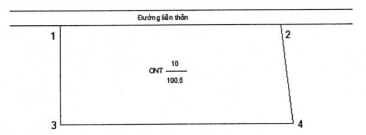 b) Hợp thửa đất, hợp thửa đất đồng thời tách thửa đất: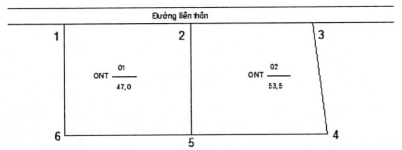 3.2. Sơ đồ tách thửa đất/hợp thửa đất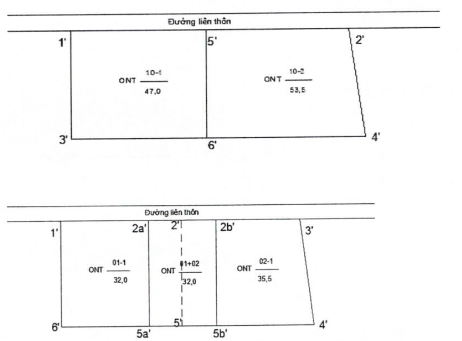 3.4. Mô tả (Mô tả chi tiết ranh giới, mốc giới các thửa đất sau tách, hợp thửa):a) Thửa tách ra dự kiến số 1:- Từ điểm 1’ đến điểm 5’: ....(Ví dụ: Điểm 1 là dấu sơn; ranh giới theo tim tường xây kiên cố, mép tường...)- Từ điểm 5’ đến điểm 6’: ....(Ví dụ: Điểm 2,3 là cọc tre, ranh giới theo mép bờ trong rãnh nước)- Từ điểm 6’ đến điểm 1’: ... (Ví dụ: Điểm 4 là góc ngoài tường, ranh giới theo mép sân, tường nhà);b) Thửa tách ra dự kiến số 2:- Từ điểm 4 đến điểm 5: …………………………………………………………………3.4. Mô tả (Mô tả chi tiết ranh giới, mốc giới các thửa đất sau tách, hợp thửa):a) Thửa tách ra dự kiến số 1:- Từ điểm 1’ đến điểm 5’: ....(Ví dụ: Điểm 1 là dấu sơn; ranh giới theo tim tường xây kiên cố, mép tường...)- Từ điểm 5’ đến điểm 6’: ....(Ví dụ: Điểm 2,3 là cọc tre, ranh giới theo mép bờ trong rãnh nước)- Từ điểm 6’ đến điểm 1’: ... (Ví dụ: Điểm 4 là góc ngoài tường, ranh giới theo mép sân, tường nhà);b) Thửa tách ra dự kiến số 2:- Từ điểm 4 đến điểm 5: …………………………………………………………………